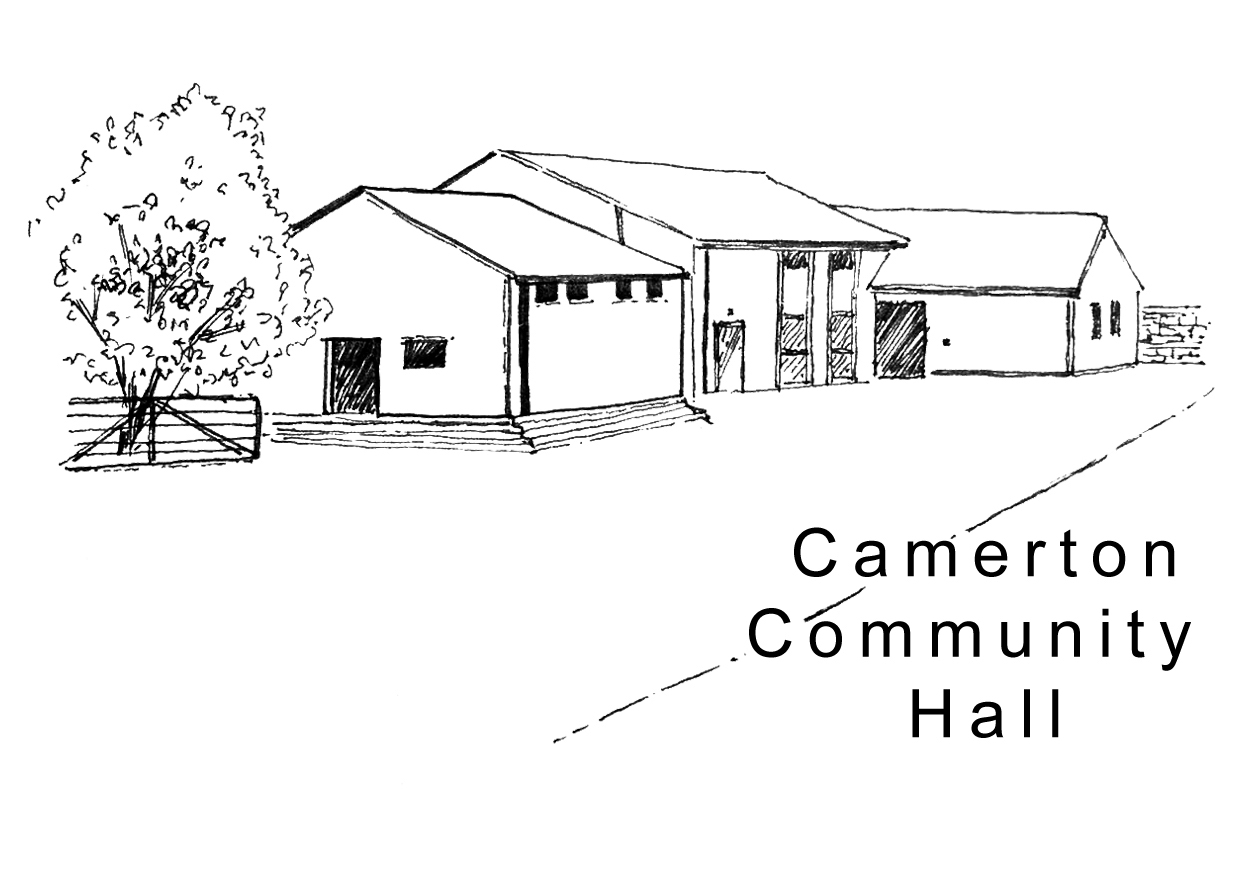 Camerton Community Hall           Registered Charity No.  308263Wedding/Event Single Camping Unit Pitch Rental 2024/25Designed for individual guests to complete and return DIRECT to the Treasurer with full payment.1.        EVENT DETAILS2.	UNIT/TENT OWNER 2.	DATE /TIME OF PITCH HIRE 3.	PITCH HIRE CHARGE (10% discount for Camerton Residents and Friends of Hall):Rental Payment will be made by:	BACS (Preferred) [    ] 	    Cheque  [    ]             CASH  [    ]4. 	PAYMENT TERMS- Full Payment due with completed booking form in advance- BACS payment to Nat West Bank, Sort Code: 60-14-24 Account Number: 32474628- Cheque/s payable to Camerton Community Hall posted to address below- Payment Reference – Pitch Rental’s name/responsible person, date of event 5.	SAFEGUARDINGCamerton Community Hall is committed to safeguarding and promoting the welfare of children, young people and vulnerable adults and expects all hirers, trustees, members and volunteers to share this commitment.  6. 	NO DOGS ALLOWED: on hall property, including the recreation field, car park and Copse areas7.	NOISE:  It is a residential area – please keep noise down to an absolute minimum outside, especially late at night.DECLARATIONI confirm that I am over 18 and that I have read, understood, and agree to observe and abide by the Terms and Conditions of Rental of the Hall and Recreation Field and will be personally responsible for the safe conduct of my party and the activities that take place during our stay.   Signed: ..........................................     Print Name: ............................................   Date: ...................................To secure booking:  Complete form and return with full payment.  PLEASE NOTE:  If full payment for your camping is not received prior to the event, then you will not be allowed to pitch your tent/unit overnight. Return to: Maggie Hutton, Treasurer, Longacre, Durcott Lane, Camerton, BA2 0QE, cchtreasurer@outlook.comThank you.  We hope you enjoy using our facilities and have a great stay – Please leave no rubbishCamerton Community Hall, Meadgate, Camerton, Bath BA2 0NL www.camertoncommunityhall.co.ukJanuary 2023Name of Event:  Date of Event:  Name of Responsible PersonAddressEmailLandline MobileDate of ArrivalDate of DepartureFacilityBooking ChargeTotalSINGLE PITCH£30 per unit/Tent per night(Maximum of 2 nights)